新闻稿居家办公生产管理：所有焊接数据一目了然远程跟踪焊接生产情况不但方便、高效且具有可持续性。伏能士 WeldCube Premium 软件等数字工具是实现这一目标的关键所在。目前的新冠肺炎疫情给社会和企业均带来了非同寻常的挑战。许多公司不得不尽可能地减少工作单位的员工数量，同时尽最大努力维持公司的正常运转。但生产经理、焊接专家或维修经理在居家办公期间是否仍能顺利完成任务？经验表明，如果所需的技术架构完备，这一切都不成问题。例如，在自动化批量生产方面，可借助专用软件来调取和分析焊接系统中的生产数据。员工可在家中通过访问公司网络对生产进行可靠控制，甚至还可根据需要采取有针对性的措施。助力移动灵活办公的软件解决方案其中一家受益于 WeldCube Premium 焊接数据管理软件的公司是一家位于欧洲的林业机械制造商。该公司在其生产工艺中使用了伏能士的 TPS/i 焊接系统。“WeldCube Premium 可将伏能士联网设备中的焊接数据存储在中央数据库中，”伏能士 Perfect Welding 软件产品系统工程师 Johannes Zauner-Penninger 解释说。“该软件提供了智能管理和统计功能，并支持特定于工件的焊接工艺数据归档及分析。例如，它可通过实时显示屏显示焊缝是否已焊接完成或是否超出了极限值，”Zauner-Penninger 在解释该软件的功能时补充说。客户可借助 VPN 连接随时随地通过 Internet 浏览器启动 WeldCube Premium，从而全面了解已联网生产区域内的所有焊接过程。对于各制造商目前的日常工作而言，这意味着生产经理、部门经理、焊接协调员和维修经理至少可以部分在家工作，或者在一个不会发生个人接触的独立办公室内工作。然而，他们仍可为在生产区域现场工作的同事提供最佳支持。如果生产人员发现焊缝存在质量问题，他们可将相关信息转发给负责的焊接工程师。这样一来，该工程师不仅对问题有了一个大致的了解，还可根据 WeldCube Premium 归档的数据立即分析出错误。“最为重要的是，焊接系统可直接通过 Internet 浏览器访问，且可根据需要远程纠正焊接任务的参数，”伏能士系统工程师说。WeldCube Premium：基于工件的集中数据归档此外，还可跟踪机器的利用率及其使用状态、工件的焊接进度或所出现的任何问题。数据的集中存储使得数据归案可针对每个工件进行，并且可为每个工件生成 PDF 报告或图表。因此，类似 WeldCube Premium 这样的软件解决方案使得移动式灵活办公成为可能 - 无论您身处家中、公司办公场所亦或在出差途中，均可随时投入工作。1114 字（含标点符号）[导航标题]WeldCube Premium：焊接生产一目了然[显示名称：URL]weldcube-premium-居家办公[网页标题]借助 WeldCube 数据软件居家管理焊接生产[网页描述]监控、管理并根据需要调整焊接工艺：您可借助伏能士的 WeldCube Premium 远程监控焊接数据。图片说明： 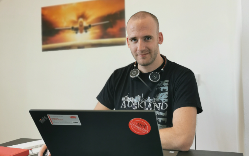 图 1：来自全球技术支持管理部门 Perfect Welding 的居家办公专家 Johannes Zauner-Penninger 负责伏能士全球客户的焊接数据及应用记录。其中所包含的来自各行各业的公司均在寻找能够实现生产流程网络化的完美解决方案。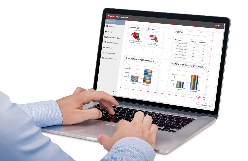 图 2：用户可通过 WeldCube Premium 数据管理软件定制主页以满足自身需求。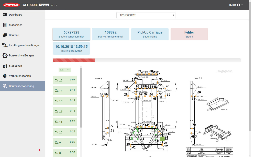 图 3：伏能士联网系统的数据集中存储使得数据归案可针对每个工件进行。 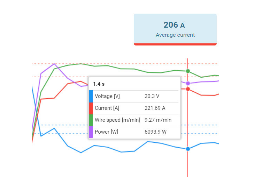 图 4：能够以高达 100 毫秒的采样率记录和显示每条焊缝的实际值。照片版权：伏能士国际有限公司，免费转载高分辨率图片可从以下链接下载:www.fronius.com/en/welding-technology/infocentre/pressPerfect Welding 事业部伏能士 Perfect Welding 是电弧焊行业的创新领导者，同时也是机器人辅助焊接行业的全球市场领导者。作为系统供应商，伏能士焊接自动化还可在从容器构造到海洋石油行业的堆焊的诸多领域中，将客户特定的自动化完整焊接解决方案转化为现实。我们在产品组合中新增了手工应用电源、焊接配件以及多种服务。与全球超过 1000 家分销商联手，伏能士 Perfect Welding 始终陪伴客户左右。 Fronius International GmbH伏能士焊接技术国际有限公司是一家奥地利公司，其总部位于 Pettenbach，并在 Wels、Thalheim、Steinhaus 和 Sattledt 设有其他办事处。这家有着悠久历史和深厚传统的公司由 Günter Fronius 在 1945 年创立，并将于 2020 年迎来它的 75 周年纪念日。该公司由当地一家个人经营的小作坊卑微起步，如今已发展成为致力于焊接技术、光伏和蓄电池充电系统等领域且拥有 5440 多名员工的全球性企业。其 93% 的产品被出口至全球 34 家伏能士国际子公司，以及分布于 60 多个国家及地区的销售伙伴/代理商。凭借其创新型产品和服务以及 1264 项授权专利，Fronius 成为了全球创新技术的领军者。有关更多信息，请联系：伏能士中国： 刘窈窈女士：普陀区真南路 822 弄 129 号 2 号楼 B 区一层 / BLDG 129, 822 Zhennan Rd, Putuo District, 200331 上海 / Shanghai电话：+86 (21) 2606 3291，传真：+86 (21) 2606 3209电子邮件：Shen.Lin@fronius.com请将样本副本寄送至我们的经销商：a1kommunikation Schweizer GmbH, Kirsten Ludwig,Oberdorfstraße 31 A, D – 70794 Filderstadt, Germany电话：+49 (0)711 9454161 2；电子邮件：Kirsten.Ludwig@a1kommunikation.de更多精彩更新，请访问我们的博客：blog.perfectwelding.fronius.com，并在 Facebook (froniuswelding)、Twitter (froniusintweld)、LinkedIn (perfect-welding)、Instagram (froniuswelding) 和 YouTube (froniuswelding) 上关注我们！Fronius International GmbHFronius International ist ein österreichisches Unternehmen mit Sitz in Pettenbach und weiteren Standorten in Wels, Thalheim, Steinhaus und Sattledt. Die Firma ist mit 3.817 Mitarbeitern weltweit in den Bereichen Schweißtechnik, Photovoltaik und Batterieladetechnik tätig. Mit 28 internationalen Gesellschaften sowie Vertriebspartnern und Repräsentanten in mehr als 60 Ländern erzielt Fronius einen Exportanteil von rund 89 Prozent. Fortschrittliche Produkte, umfangreiche Dienstleistungen sowie 1.242 erteilte Patente machen Fronius zum Innovationsführer am Weltmarkt. Diese Presseinformation sowie die Bilder stehen für Sie zum Download im Internet zur Verfügung:www.fronius.com/de/schweisstechnik/infocenter/presseCopyright to photos: Fronius International GmbH, reproduction free of chargeHigh-resolution images are available to download at the following link:www.fronius.com/en/welding-technology/infocentre/press Business Unit Perfect WeldingFronius Perfect Welding is an innovation leader for arc welding and a global market leader for robot-assisted welding. As a systems provider, the Fronius Welding Automation division also implements customized automated complete welding solutions, for the construction of containers or offshore cladding for example. The range is rounded off by power sources for manual applications, welding accessories, and a broad spectrum of services. With more than 1000 sales partners worldwide, Fronius Perfect Welding has great customer proximity. Fronius International GmbHFronius International is an Austrian company with headquarters in Pettenbach and other sites in Wels, Thalheim, Steinhaus and Sattledt. Founded by Günter Fronius in 1945, this long-standing company with a rich tradition will be celebrating its 75th anniversary in 2020. What began as a local one-man venture has grown into a global player with more than 5440 employees worldwide working in the areas of welding technology, photovoltaics and battery charging systems. Its export ratio of around 93 percent is achieved with 34 international Fronius subsidiaries and sales partners/representatives in more than 60 countries. Moreover, its innovative products and services and its portfolio of 1264 registered patents make it an innovation leader on the world market.For more information, please contact:
Fronius USA LLC, Ms. Welch Stephanie,6797 Fronius Drive, 46368 Portage, INTel: +1 (219) 734 5701, E-Mail: welch.stephanie@fronius.comPlease send an author's copy to our agent:a1kommunikation Schweizer GmbH, FAO Kirsten Ludwig,Oberdorfstraße 31 A, 70794 Filderstadt, Germany,Tel.: +49 (0)711 9454161-20, e-mail: Kirsten.Ludwig@a1kommunikation.deFor more exciting updates, visit our blog at blog.perfectwelding.fronius.com and follow us on Facebook (froniuswelding), Twitter (froniusintweld), LinkedIn (perfect-welding), Instagram (froniuswelding) and YouTube (froniuswelding)!Fronius International GmbHFronius International ist ein österreichisches Unternehmen mit Sitz in Pettenbach und weiteren Standorten in Wels, Thalheim, Steinhaus und Sattledt. Die Firma ist mit 3.817 Mitarbeitern weltweit in den Bereichen Schweißtechnik, Photovoltaik und Batterieladetechnik tätig. Mit 28 internationalen Gesellschaften sowie Vertriebspartnern und Repräsentanten in mehr als 60 Ländern erzielt Fronius einen Exportanteil von rund 89 Prozent. Fortschrittliche Produkte, umfangreiche Dienstleistungen sowie 1.242 erteilte Patente machen Fronius zum Innovationsführer am Weltmarkt. Diese Presseinformation sowie die Bilder stehen für Sie zum Download im Internet zur Verfügung:www.fronius.com/de/schweisstechnik/infocenter/presse